В МДОУ № 8 «Ленок» ЯМР С 26.08. по 30.09.2019 года прошло комплексное профилактическое мероприятие «Дорожная безопасность!»С детьми проводились сюжетно-ролевые и дидактические игры, изо-деятельность  по правилам дорожного движения. 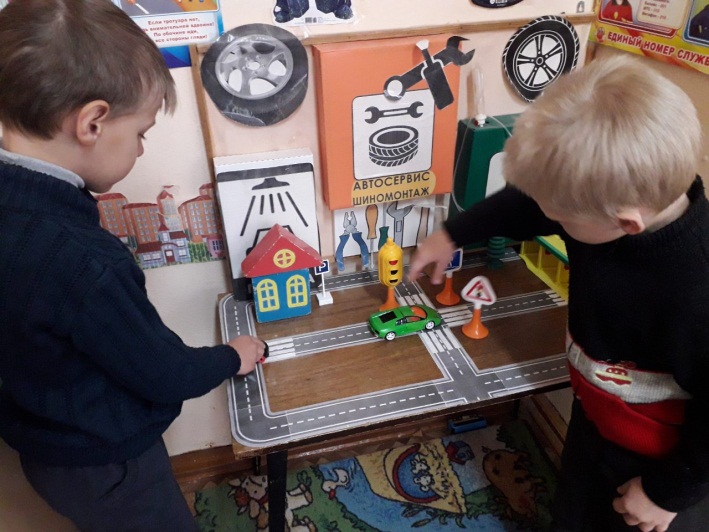 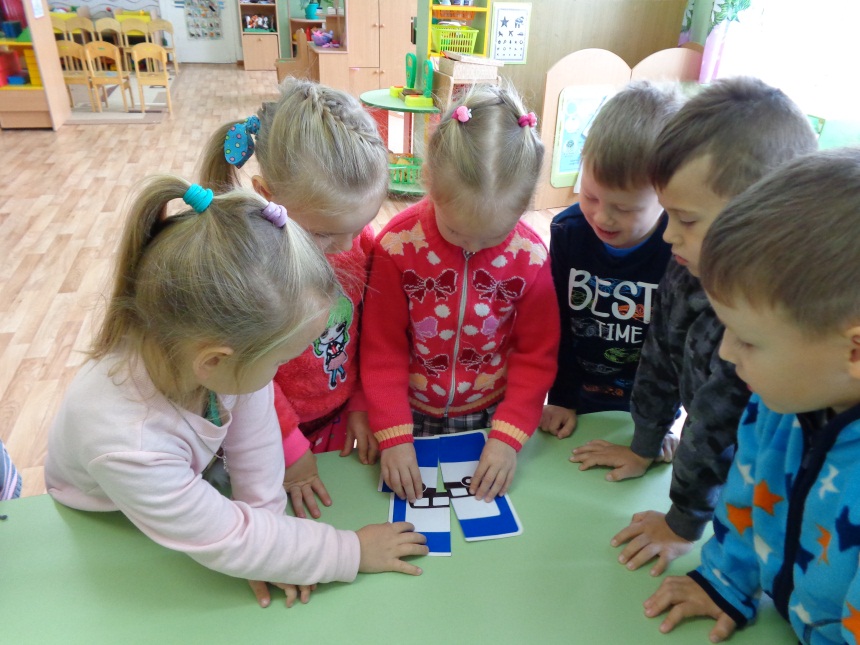 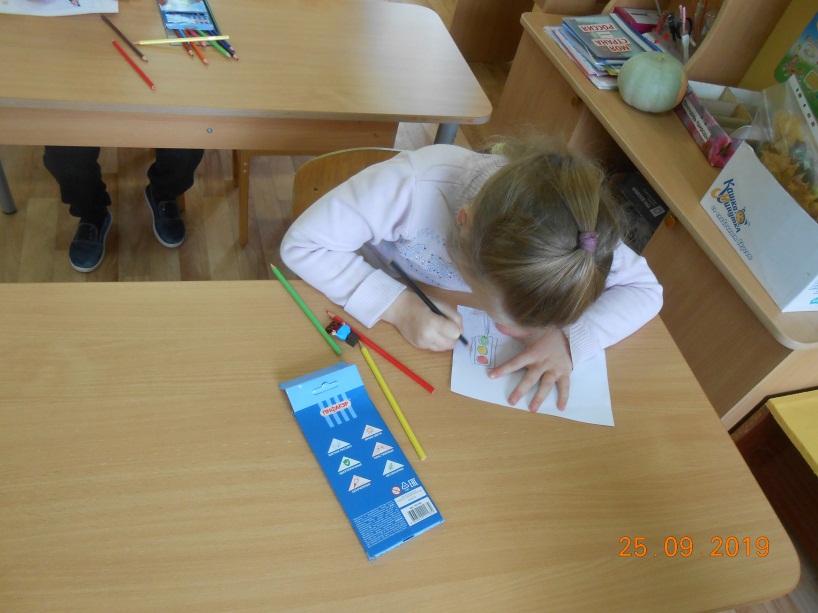 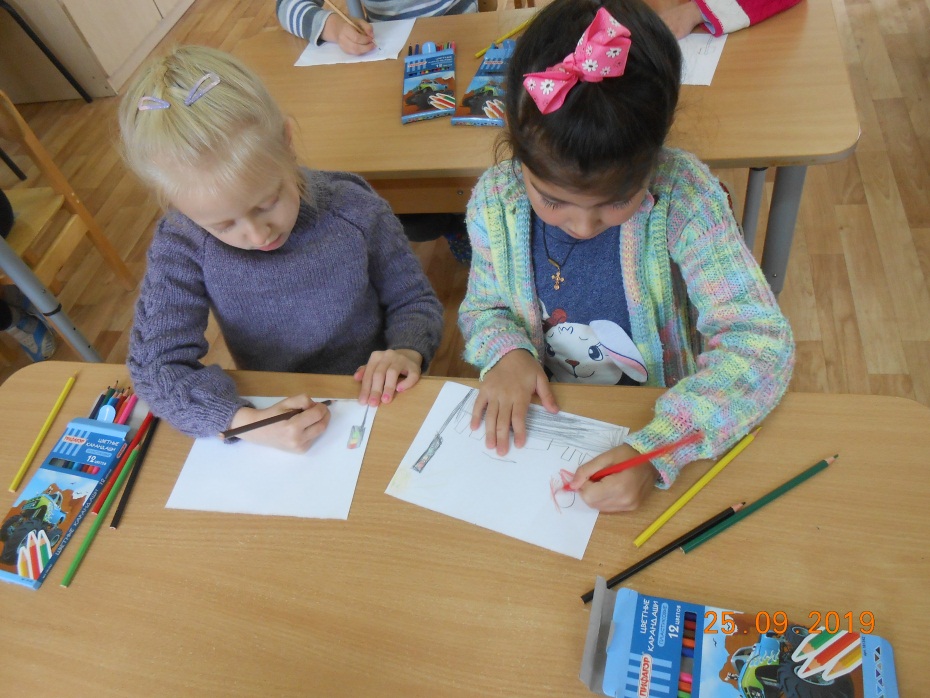 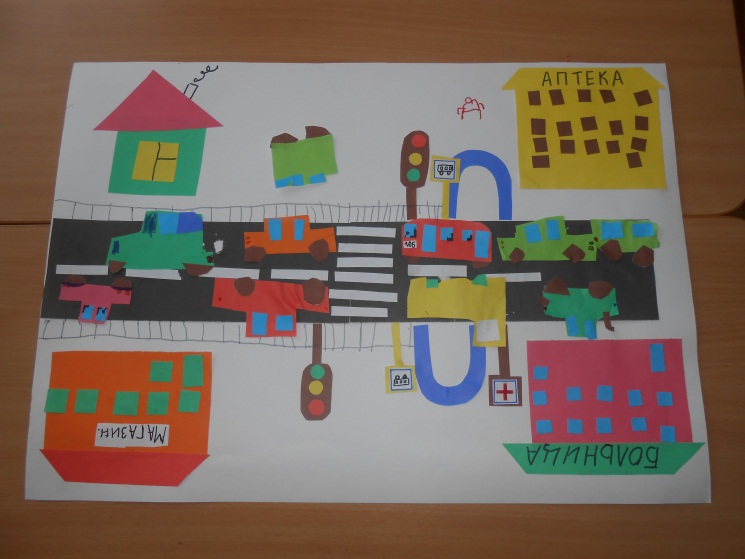 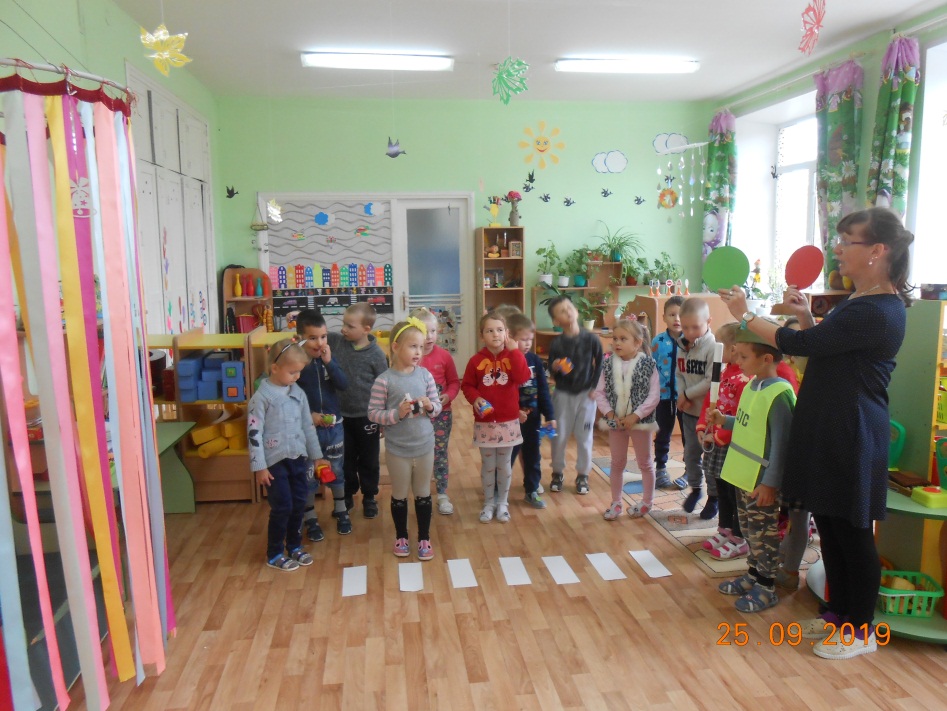 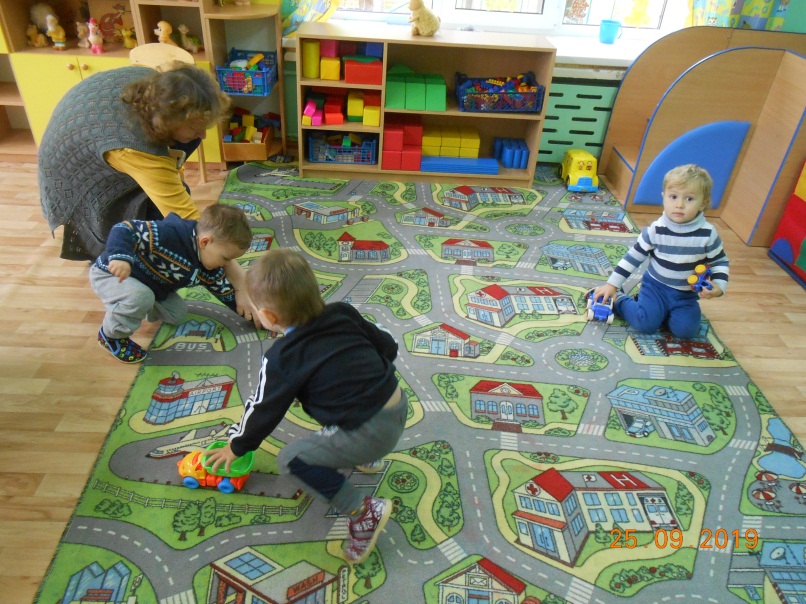 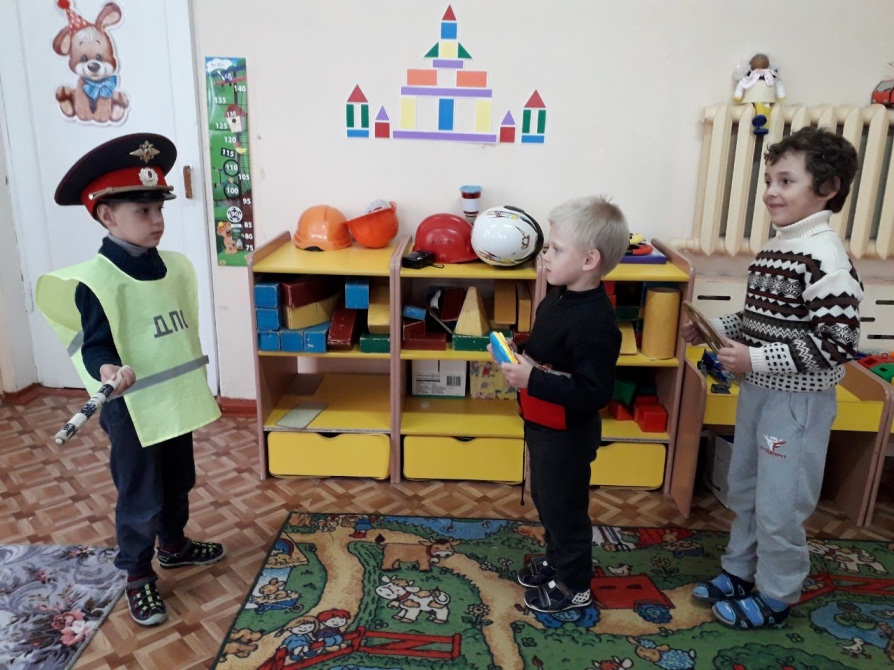 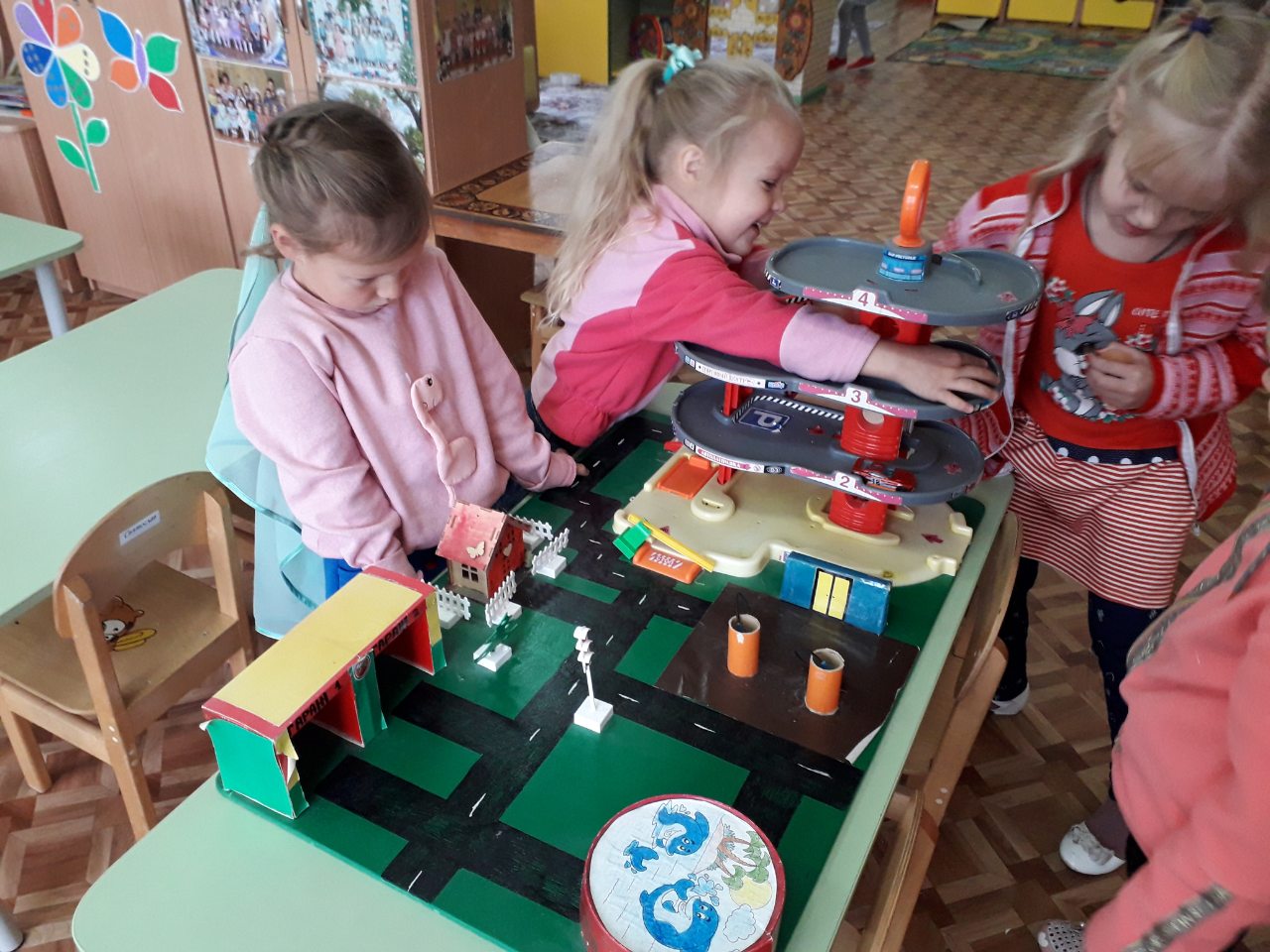 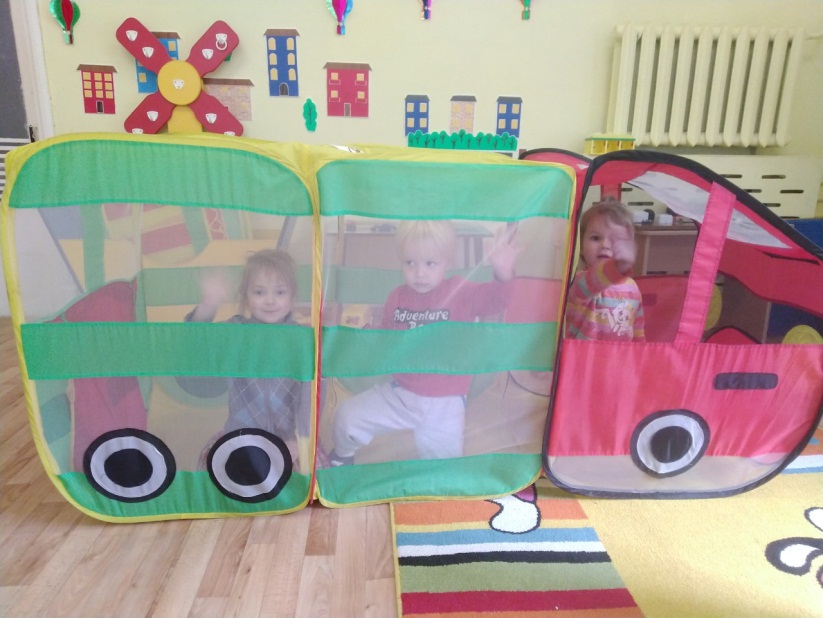 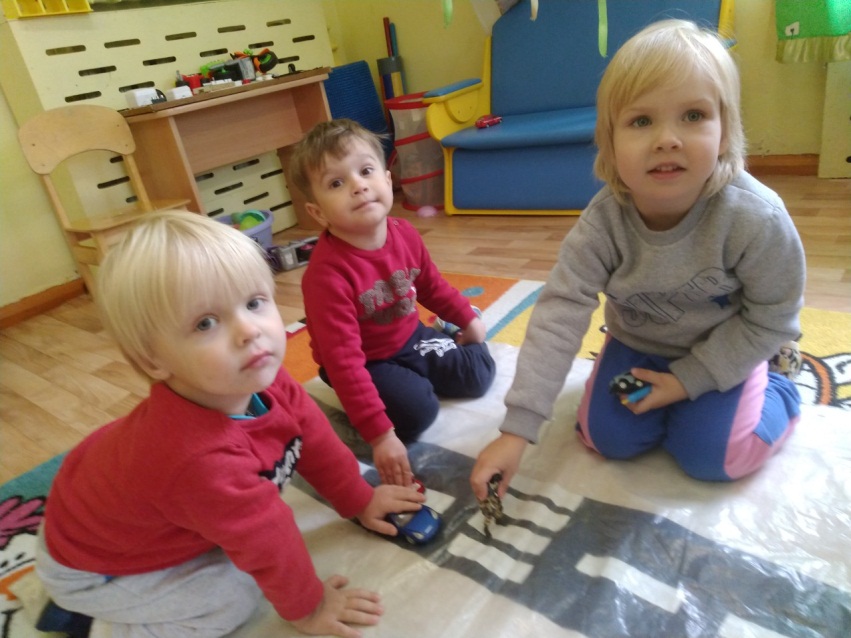 Проводились беседы с детьми на темы «Дорожные  правила» и «Дорожная безопасность»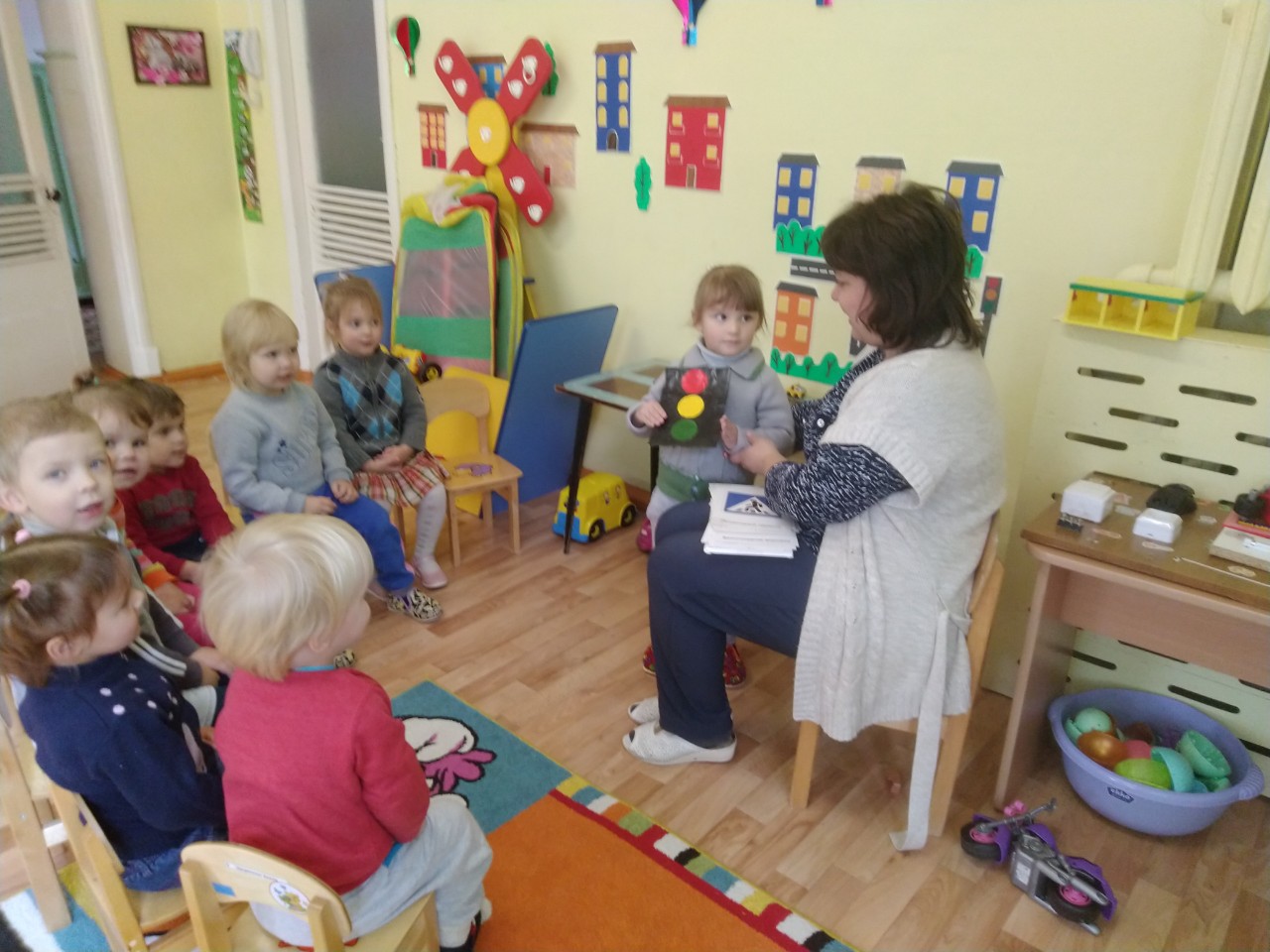       В дошкольных группах детского сада были проведены развлечения и викторины по ПДД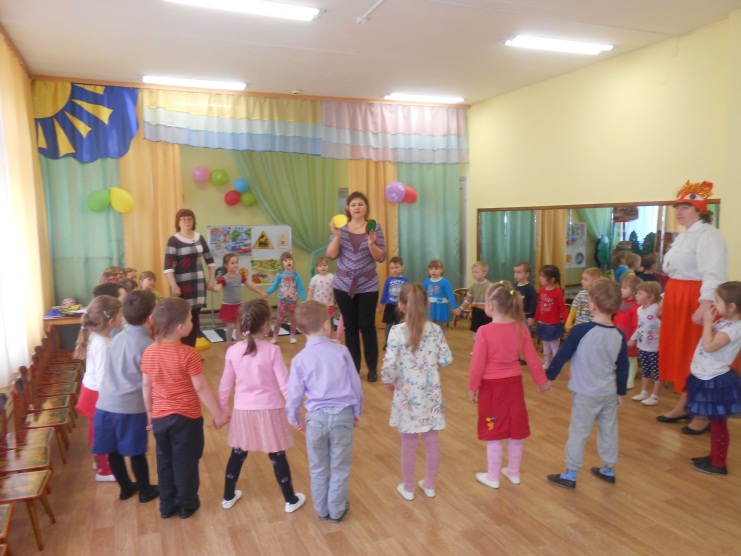 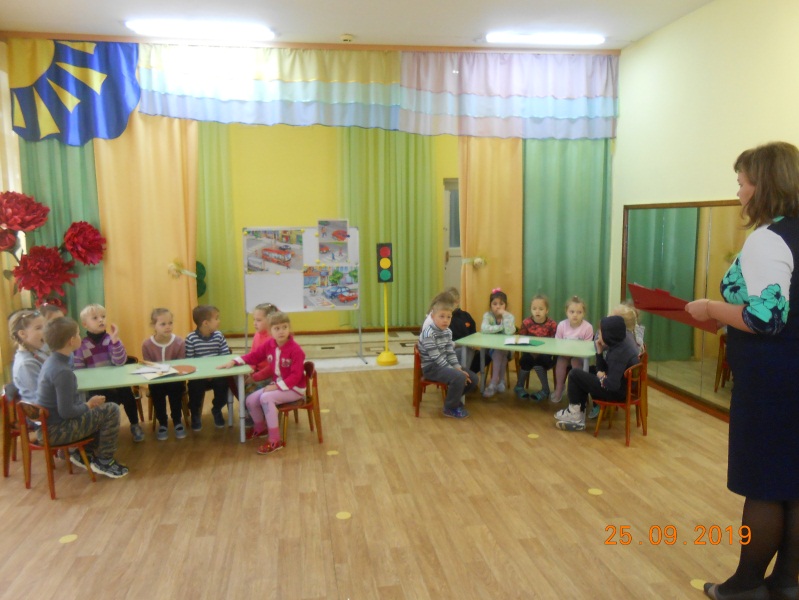 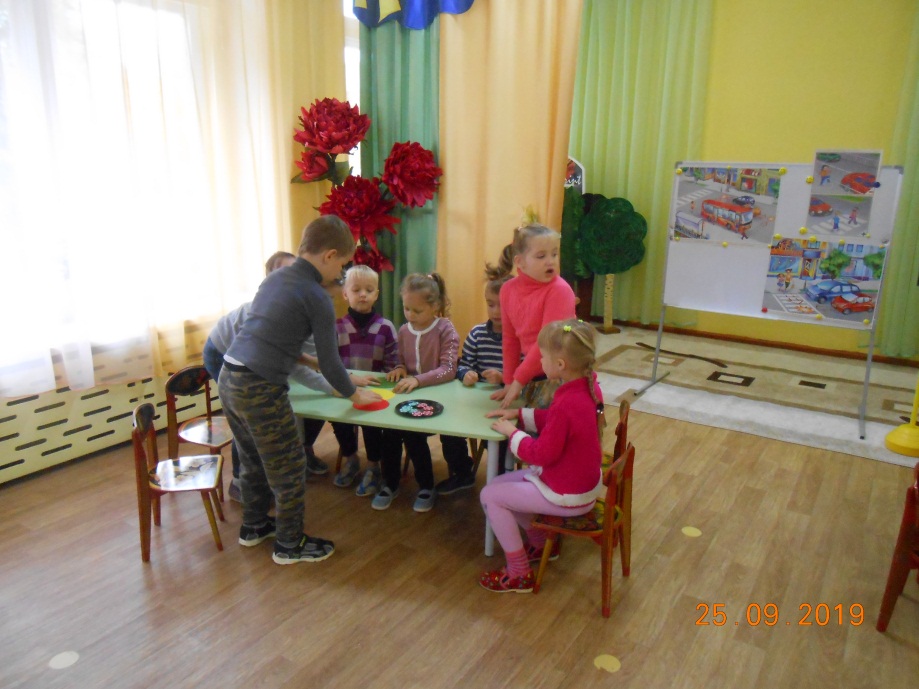 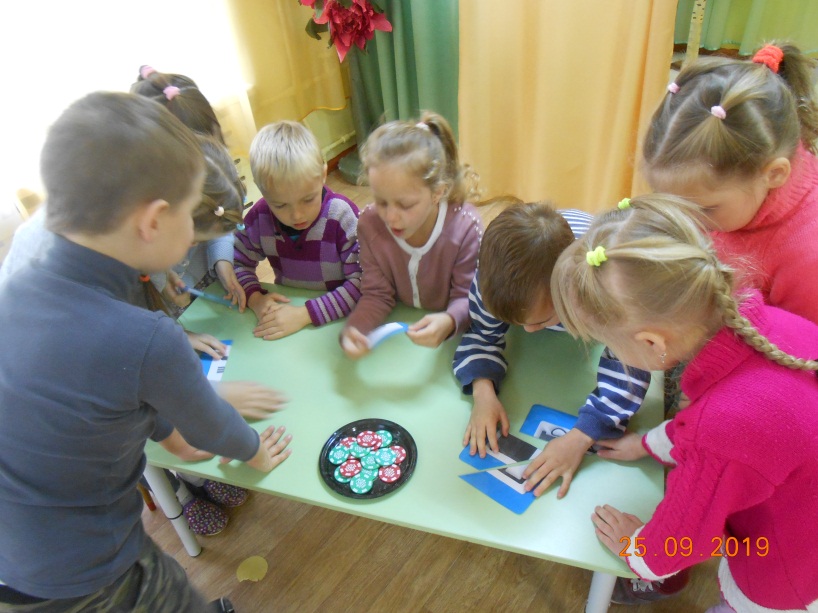 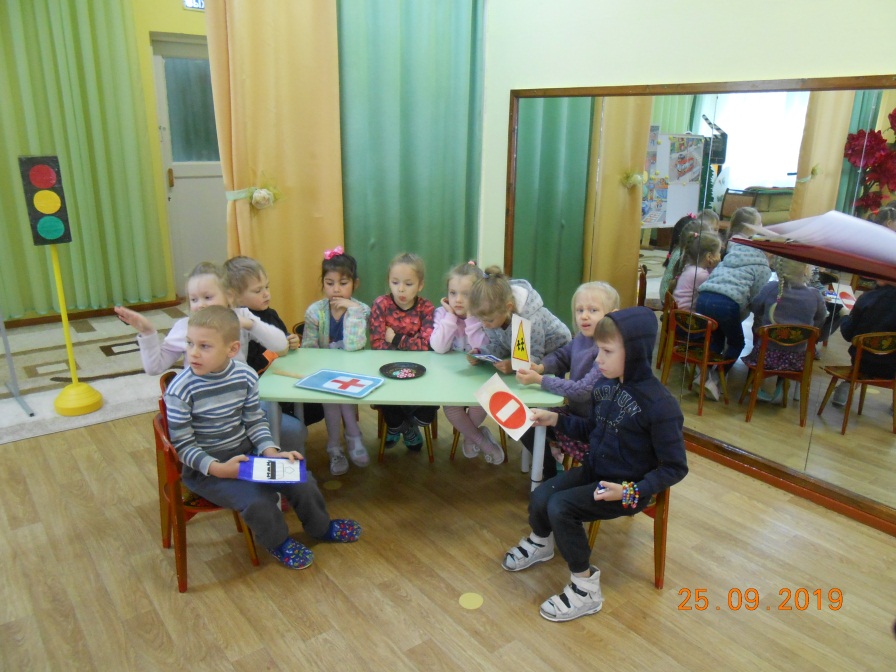 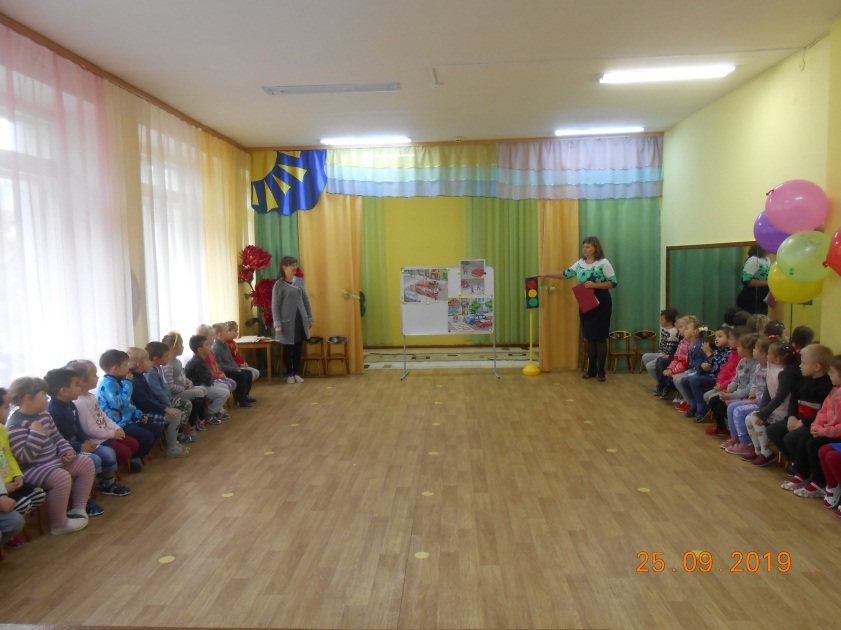 04.09. прошла акция  «Возьми меня за руку»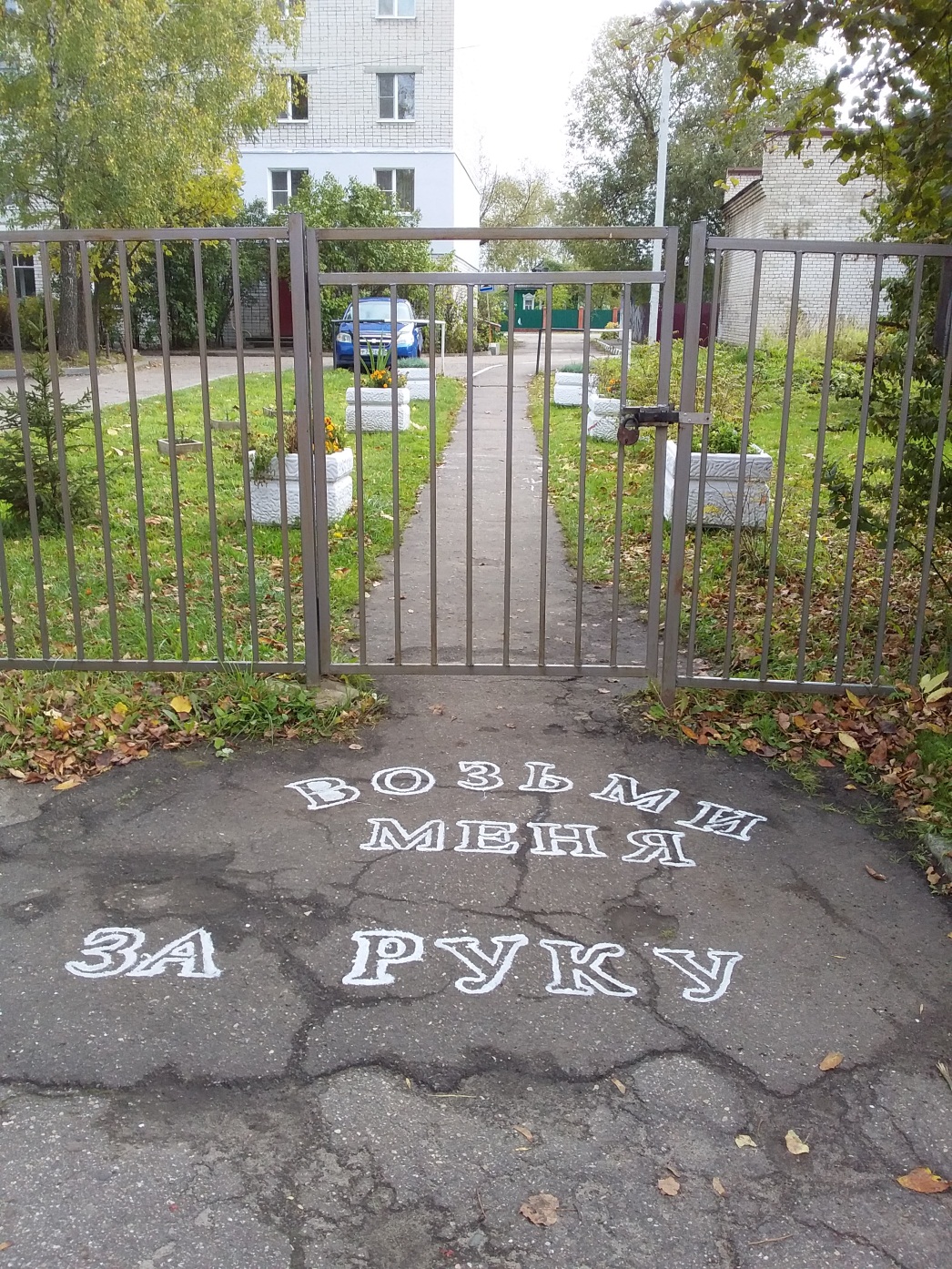 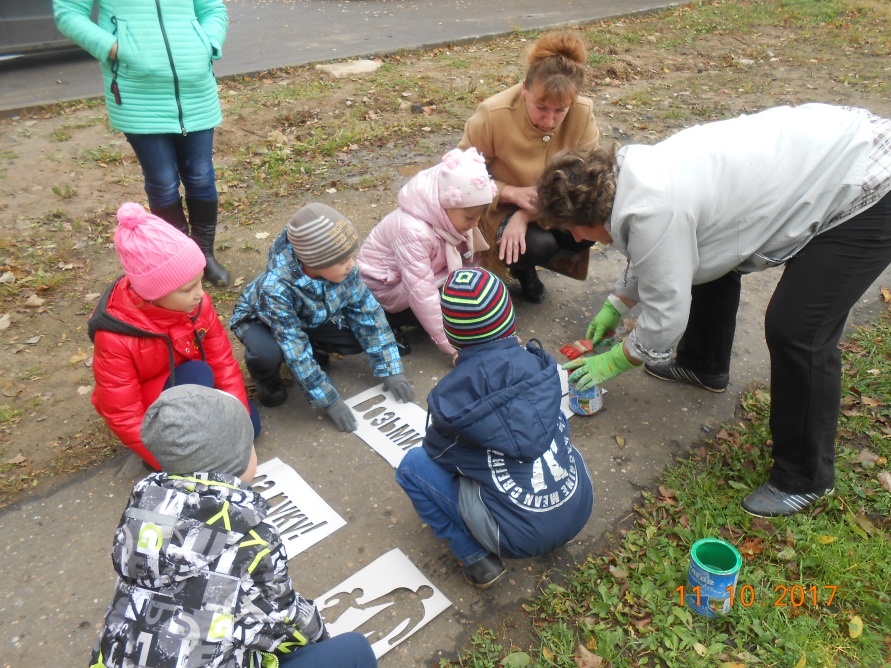 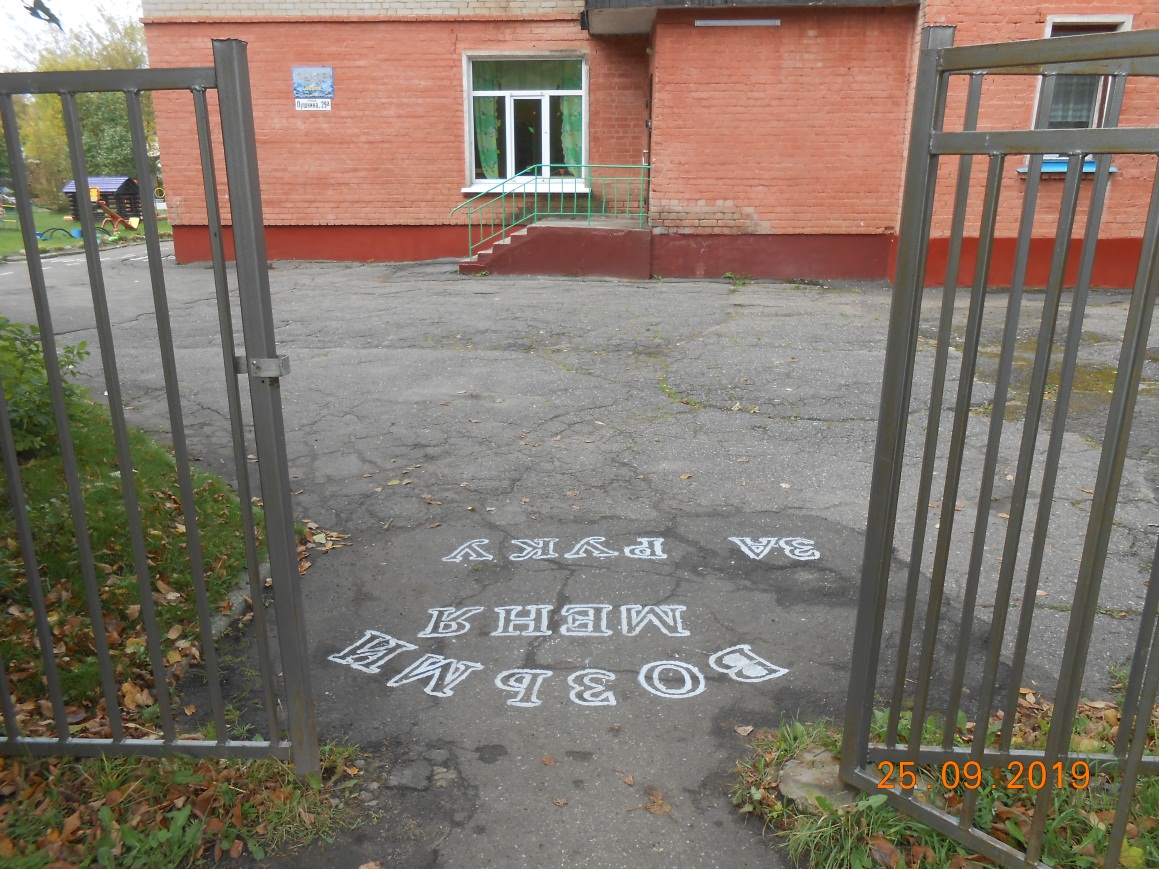 